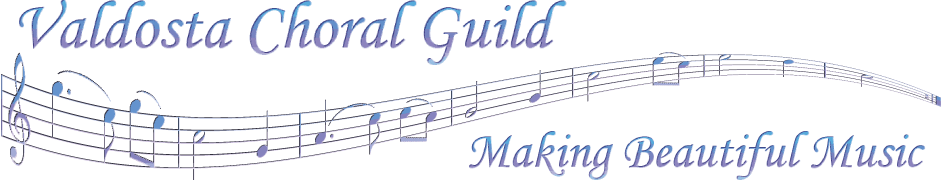 «First» «Last»«Sec»        «Title»                      «Birth_Month»«First» «Last»«Sec»        «Title»                      «Birth_Month»«First» «Last»«Sec»        «Title»                      «Birth_Month»«First» «Last»«Sec»        «Title»                      «Birth_Month»«First» «Last»«Sec»        «Title»                      «Birth_Month»«First» «Last»«Sec»        «Title»                      «Birth_Month»«First» «Last»«Sec»        «Title»                      «Birth_Month»«First» «Last»«Sec»        «Title»                      «Birth_Month»